«Оперативное предупреждение»Доводим до Вашего сведения, что по уточненным данным Мордовского центра по гидрометеорологии и мониторингу окружающей среды - филиала федерального государственного бюджетного учреждения «Верхне - Волжское управление по гидрометеорологии и мониторингу окружающей среды» (Мордовский ЦГМС - Филиал ФГБУ «ВЕРХНЕ-ВОЛЖСКОЕ УГМС»): 05 декабря 2019 г местами по Республике Мордовия ожидается гололед. С сохранением в дневные часы.Предупредительные меры по контролю над обстановкой:Председателям КЧС и ОПБ городского округа Саранск и муниципальных районов республики рекомендуется:- обеспечить выполнение комплекса превентивных мероприятий;- оперативно довести информацию до глав муниципальных образований, руководителей объектов, на которых существует угроза возникновения аварийных ситуаций, населения;- привести силы и средства постоянной готовности муниципальных звеньев ТП РСЧС в режим «Повышенная готовность»;- организовать информирование населения, с размещением информации на официальных сайтах администраций муниципальных образований.Рекомендуемые мероприятия:Органам исполнительной власти, органам местного самоуправления, организациям (в пределах своих компетенций и полномочий):- довести прогноз возникновения ЧС до председателей КЧС, всех служб района, организаций и учреждений муниципального звена ТП РСЧС, сельских и городских поселений;- обеспечить доведение данной информации до населения, в том числе через средства массовой информации, разместить на официальных сайтах;- уточнить план действий по предупреждению и ликвидации ЧС, в соответствии с которым привести в готовность силы и средства соответствующих аварийных служб;- усилить контроль за обстановкой по линии дежурно-диспетчерских служб, обеспечить немедленное прохождение информации и докладов;- провести предупредительные мероприятия по снижению возможного ущерба от ЧС;- при возникновении экстренных ситуаций (происшествий) немедленно информировать старшего оперативного дежурного ЦУКС ГУ МЧС России по Республике Мордовия.Для предупреждения ДТП, крупных автомобильных аварий и заторов на дорогах:- обеспечить контроль готовности спасательных служб к реагированию на происшествия;- обеспечить своевременное информирование участников дорожного движения о погодных условиях;- обеспечить своевременное реагирование дорожных служб в соответствии с полученным прогнозом и предупреждением об ухудшении погодных условий.- с помощью СМИ проводить информирование участников дорожного движения о проблемных участках дорог.В целях предупреждения возможных перебоев в работе систем жизнеобеспечения населения:- оперативным группам администраций муниципальных образований республики организовать и провести обход (осмотр) воздушных линий электропередач высокого и низкого напряжения, питающих объекты жизнеобеспечения населения, устранить провисы проводов, где они больше требований ПУЭ;- должностным лицам администраций, ЖКХ осуществлять контроль за работой объектов водоснабжения, газоснабжения и энергоснабжения;- организовать круглосуточное дежурство аварийно-восстановительных бригад;- усилить контроль за обстановкой по линии дежурно-диспетчерских служб, обеспечить немедленное прохождение информации и докладов;- создать аварийный запас топлива для аварийно-восстановительных бригад.- повысить реагирование дорожных служб на прогнозы и предупреждения об ухудшении погодных условий.Населению рекомендуется:Рекомендации населению при гололеде и гололедице:Пешеходам при гололеде и гололедице:- подготовьте малоскользящую обувь, прикрепите на каблуки металлические набойки или поролон, а на сухую подошву наклейте лейкопластырь. - передвигайтесь осторожно, не торопясь, наступайте на всю подошву, учитывая неровности поверхности. Пожилым людям рекомендуется использовать трость с резиновым наконечником или специальную палку с заостренными шипами.- если Вы поскользнулись, присядьте, чтобы снизить высоту падения.- водителям рекомендуется быть предельно осторожными и внимательными. Неопытным водителям необходимо воздержаться от поездок за рулем автомобиля. Прежде чем выехать на трассу, необходимо убедиться в соответствии состояния резины к условиям дорожного покрытия. При движении необходимо соблюдать скоростной режим, управлять транспортным средством осторожно, учитывая при этом интенсивность движения, особенности и состояние транспортного средства и груза, дорожные и природные условия, в частности видимость в направлении движения.- особое внимание обращайте на провода линий электропередач, контактных сетей электротранспорта, обрыв которых может привести к травме.- если после падения Вы испытываете резкую боль, головокружение, попросите помощи у прохожих, вызовите скорую помощь, обратитесь в травматологический пункт или пункт неотложной медицинской помощи.Водителям при гололеде и гололедице:- начинать движение следует плавно, трогаться с места на низкой передаче на малых оборотах;- двигаться со скоростью, обеспечивающей безопасность в местах с оживленным движением, возле школ, на перекрестках и мостах, а также на поворотах и спусках;- при движении сохранять более длинную, чем обычно, дистанцию между транспортными средствами, так как тормозной путь на скользкой дороге значительно увеличивается;- следует выбирать путь для правых и левых колес с одинаковой поверхностью дороги;- разгон машины для переключения передачи производить только на прямых участках дороги;- во избежание заноса не делать резких маневров, если автомобиль занесло при торможении, необходимо быстро ослабить торможение, и поворотом руля в сторону заноса выровнять автомобиль;- для остановки автомобиля снизить скорость движения, остановку производить на прямом и ровном участке дороги.При необходимости обращайтесь по телефонам: «01» (со стационарных аппаратов), «112» (с мобильных аппаратов).Заместитель начальника (старший оперативный дежурный)ЦУКС (управление) ГУ МЧС России по Республике Мордовия	подполковник внутренней службы                                                    Р.В. ГоликовЧакин М.А.8(8342) 57-02-79ВЦСС: 3-61-50-727Руководителям территориальных органов федеральных органов исполнительной власти Республики Мордовия;Руководителям органов исполнительной власти Республики Мордовия;Главам муниципальных образований Республики Мордовия;Руководителям организаций и предприятий, расположенных на территории Республики Мордовия________________________________согласно расчёту рассылки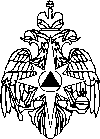 